New Jersey New Voices Bill Unanimously Passes CommitteeThe New Jersey Senate Education Committee unanimously voted in favor of a New Voices bill after hearing testimony from student journalists and advocates. The bill may not go before the Senate floor until September, but advocates are hopeful of the outcome.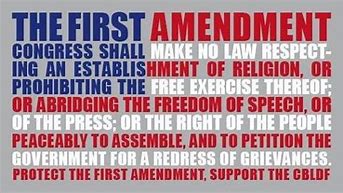 Student Press Law Center 6.20.19https://splc.org/2019/06/new-jersey-new-voices-bill-unanimously-passes-senate-education-committee/?utm_source=Student%20Press%20Law%20Center%20newsletter&utm_campaign=063054dc3b-EMAIL_CAMPAIGN_4_26_2018_COPY_01&utm_medium=email&utm_term=0_8fab1c40ea-063054dc3b-138474105Image credit:https://www.bing.com/images/search?view=detailV2&ccid=nZJIhOiu&id=DCC37C565B324566877A19FF653AAC9891D2BA2C&thid=OIP.nZJIhOiuo9avjXHdYdg6SwHaEK&mediaurl=http%3a%2f%2fquestgarden.com%2f85%2f27%2f9%2f090725064327%2fimages%2f2a-cbldf-first-amendment-image.jpg&exph=279&expw=497&q=press+freedom+for+students&simid=608017069926779796&selectedIndex=69&ajaxhist=0